СОДЕРЖАНИЕ УЧЕБНОГО ПРЕДМЕТАЧеловек и обществоШкола. Школьные традиции и праздники. Адрес школы. Классный, школьный коллектив. Друзья, взаимоотношения между ними; ценность дружбы, согласия, взаимной помощи. Совместная деятельность с одноклассниками — учёба, игры, отдых. Рабочее место школьника: удобное размещение учебных материалов и учебного оборудования; поза; освещение рабочего места. Правила безопасной работы на учебном месте. Режим труда и отдыха.Семья. Моя семья в прошлом и настоящем. Имена и фамилии членов семьи, их профессии. Взаимоотношения и взаимопомощь в семье. Совместный труд и отдых. Домашний адрес.Россия — наша Родина. Москва — столица России. Символы России (герб, флаг, гимн). Народы России. Первоначальные сведения о родном крае. Название своего населённого пункта (города, села), региона. Культурные объекты родного края. Ценность и красота рукотворного мира.	Правила поведения в социуме.Человек и природаПрирода — среда обитания человека. Природа и предметы, созданные человеком. Природные материалы. Бережное отношение к предметам, вещам, уход за ними. Неживая и живая природа. Наблюдение за погодой своего края. Погода и термометр. Определение температуры воздуха (воды) по термометру. Сезонные изменения в природе. Взаимосвязи между человеком и природой. Правила нравственного и безопасного поведения в природе.Растительный мир. Растения ближайшего окружения (узнавание, называние, краткое описание). Лиственные и хвойные растения. Дикорастущие и культурные растения. Части растения (называние, краткая характеристика значения для жизни растения): корень, стебель, лист, цветок, плод, семя.Комнатные растения, правила содержания и ухода.Мир животных Разные группы животных (звери, насекомые, птицы, рыбы и др. ). Домашние и дикие животные (различия в условиях жизни). Забота о домашних питомцах.Правила безопасной жизниПонимание необходимости соблюдения режима дня, правил здорового питания и личной гигиены. Правила безопасности в быту: пользование бытовыми электроприборами, газовыми плитами.Дорога от дома до школы. Правила безопасного поведения пешехода (дорожные знаки, дорожная разметка, дорожные сигналы).Безопасность в сети Интернет (электронный дневник и электронные ресурсы школы) в условиях контролируемого доступа в Интернет.Универсальные учебные действия (пропедевтический уровень)Познавательные универсальные учебные действия:сравнивать происходящие в природе изменения, наблюдать зависимость изменений в живой природе от состояния неживой природы;приводить примеры представителей разных групп животных (звери, насекомые, рыбы, птицы), называть главную особенность представителей одной группы (в пределах изученного);приводить примеры лиственных и хвойных растений, сравнивать их, устанавливать различия во внешнем виде.Работа с информацией:понимать, что информация может быть представлена в разной форме — текста, иллюстраций, видео, таблицы;соотносить иллюстрацию явления (объекта, предмета) с его названием.Коммуникативные универсальные учебные действия:в процессе учебного диалога слушать говорящего; отвечать на вопросы, дополнять ответы участников; уважительно от носиться к разным мнениям;воспроизводить названия своего населенного пункта, название страны, её столицы; воспроизводить наизусть слова гимна России;соотносить предметы декоративно-прикладного искусства с принадлежностью народу РФ, описывать предмет по предложенному плану;описывать по предложенному плану время года, передавать в рассказе своё отношение к природным явлениям;сравнивать домашних и диких животных, объяснять, чем они различаются.Регулятивные универсальные учебные действия:сравнивать организацию своей жизни с установленными правилами здорового образа жизни (выполнение режима, двигательная активность, закаливание, безопасность использования бытовых электроприборов);оценивать выполнение правил безопасного поведения на дорогах и улицах другими детьми, выполнять самооценку;анализировать предложенные ситуации: устанавливать нарушения режима дня, организации учебной работы; нарушения правил дорожного движения, правил пользования электро и газовыми приборами.Совместная деятельность:соблюдать правила общения в совместной деятельности: договариваться, справедливо распределять работу, определять нарушение правил взаимоотношений, при участии учителя устранять возникающие конфликты.ПЛАНИРУЕМЫЕ ОБРАЗОВАТЕЛЬНЫЕ РЕЗУЛЬТАТЫИзучение предмета "Окружающий мир" в 1 классе направлено на достижение обучающимися личностных, метапредметных и предметных результатов освоения учебного предмета.ЛИЧНОСТНЫЕ РЕЗУЛЬТАТЫЛичностные результаты изучения предмета «Окружающий мир» характеризуют готовность обучающихся руководствоваться традиционными российскими социокультурными и духовно- нравственными ценностями, принятыми в обществе правилами и нормами поведения и должны отражать приобретение первоначального опыта деятельности обучающихся, в части:Гражданско-патриотического воспитания:становление ценностного отношения к своей Родине — России; понимание особой роли многонациональной России в современном мире;осознание своей этнокультурной и российской гражданской идентичности, принадлежности к российскому народу, к своей национальной общности;сопричастность к прошлому, настоящему и будущему своей страны и родного края; проявление интереса к истории и многонациональной культуре своей страны, уважения к своему и другим народам;первоначальные представления о человеке как члене общества, осознание прав и ответственности человека как члена общества.Духовно-нравственного воспитания:проявление культуры общения, уважительного отношения к людям, их взглядам, признанию их индивидуальности;принятие существующих в обществе нравственно-этических норм поведения и правил межличностных отношений, которые строятся на проявлении гуманизма, сопереживания, уважения и доброжелательности;применение правил совместной деятельности, проявление способности договариваться, неприятие любых форм поведения, направленных на причинение физического и морального вреда другим людям.Эстетического воспитания:понимание особой роли России в развитии общемировой художественной культуры, проявление уважительного отношения, восприимчивости и интереса к разным видам искусства, традициям и творчеству своего и других народов;использование полученных знаний в продуктивной и преобразующей деятельности, в разных видах художественной деятельности.Физического воспитания, формирования культуры здоровья и эмоционального благополучия:соблюдение правил организации здорового и безопасного (для себя и других людей) образа жизни; выполнение правил безопасного поведении в окружающей среде (в том числе информационной);приобретение опыта эмоционального отношения к среде обитания, бережное отношение к физическому и психическому здоровью.Трудового воспитания:осознание ценности трудовой деятельности в жизни человека и общества, ответственное потребление и бережное отношение к результатам труда, навыки участия в различных видах трудовой деятельности, интерес к различным профессиям.Экологического воспитания:осознание роли человека в природе и обществе, принятие экологических норм поведения, бережного отношения к природе, неприятие действий, приносящих ей вред.Ценности научного познания:ориентация в деятельности на первоначальные представления о научной картине мира;осознание ценности познания, проявление познавательного интереса, активности, инициативности, любознательности и самостоятельности в обогащении своих знаний, в том числе с использованием различных информационных средств.МЕТАПРЕДМЕТНЫЕ РЕЗУЛЬТАТЫПознавательныеуниверсальные учебные действия:Базовые логические действия:понимать целостность окружающего мира (взаимосвязь природной и социальной среды обитания), проявлять способность ориентироваться в изменяющейся действительности;на основе наблюдений доступных объектов окружающего мира устанавливать связи и зависимости между объектами (часть — целое; причина — следствие; изменения во времени и в пространстве);сравнивать объекты окружающего мира, устанавливать основания для сравнения, устанавливать аналогии;объединять части объекта (объекты) по определённому признаку;определять существенный признак для классификации, классифицировать предложенные объекты;находить закономерности и противоречия в рассматриваемых фактах, данных и наблюдениях на основе предложенного алгоритма;выявлять недостаток информации для решения учебной (практической) задачи на основе предложенного алгоритмаБазовые исследовательские действия:проводить (по предложенному и самостоятельно составленному плану или выдвинутому предположению) наблюдения, несложные опыты; проявлять интерес к экспериментам, проводимым под руководством учителя;определять разницу между реальным и желательным состоянием объекта (ситуации) на основе предложенных вопросов;формулировать с помощью учителя цель предстоящей работы, прогнозировать возможное развитие процессов, событий и последствия в аналогичных или сходных ситуациях;моделировать ситуации на основе изученного материала о связях в природе (живая и неживая природа, цепи питания; природные зоны), а также в социуме (лента времени; поведение и егопоследствия; коллективный труд и его результаты и др. );проводить по предложенному плану опыт, несложное исследование по установлению особенностей объекта изучения и связей между объектами (часть — целое, причина — следствие);формулировать выводы и подкреплять их доказательствами на основе результатов проведённого наблюдения (опыта, измерения, исследования).Работа с информацией:использовать различные источники для поиска информации, выбирать источник получения информации с учётом учебной задачи;согласно заданному алгоритму находить в предложенном источнике информацию, представленную в явном виде;распознавать достоверную и недостоверную информацию самостоятельно или на основе предложенного учителем способа её проверки;находить и использовать для решения учебных задач текстовую, графическую, аудиовизуальную информацию;читать и интерпретировать графически представленную информацию (схему, таблицу, иллюстрацию);соблюдать правила информационной безопасности в условиях контролируемого доступа в Интернет (с помощью учителя);анализировать и создавать текстовую, видео, графическую, звуковую информацию в соответствии с учебной задачей;фиксировать полученные результаты в текстовой форме (отчёт, выступление, высказывание) и графическом виде (рисунок, схема, диаграмма).Коммуникативные универсальные учебные действия:в процессе диалогов задавать вопросы, высказывать суждения, оценивать выступления участников;признавать возможность существования разных точек зрения; корректно и аргументированно высказывать своё мнение; приводить доказательства своей правоты;соблюдать правила ведения диалога и дискуссии; проявлять уважительное отношение к собеседнику;использовать смысловое чтение для определения темы, главной мысли текста о природе, социальной жизни, взаимоотношениях и поступках людей;создавать устные и письменные тексты (описание, рассуждение, повествование);конструировать обобщения и выводы на основе полученных результатов наблюдений и опытной работы, подкреплять их доказательствами;находить ошибки и восстанавливать деформированный текст об изученных объектах и явлениях природы, событиях социальной жизни;готовить небольшие публичные выступления с возможной презентацией (текст, рисунки, фото, плакаты и др. ) к тексту выступления.Регулятивные универсальные учебные действия:Самоорганизация:планировать самостоятельно или с небольшой помощью учителя действия по решению учебной задачи;выстраивать последовательность выбранных действий и операций.Самоконтроль:осуществлять контроль процесса и результата своей деятельности;находить ошибки в своей работе и устанавливать их причины; корректировать свои действия при необходимости (с небольшой помощью учителя);предвидеть возможность возникновения трудностей и ошибок, предусматривать способы их предупреждения, в том числе в житейских ситуациях, опасных для здоровья и жизни.Самооценка:объективно оценивать результаты своей деятельности, соотносить свою оценку с оценкой учителя;оценивать целесообразность выбранных способов действия, при необходимости корректировать их.Совместная деятельность:понимать значение коллективной деятельности для успешного решения учебной (практической) задачи; активно участвовать в формулировании краткосрочных и долгосрочных целей совместной деятельности (на основе изученного материала по окружающему миру);коллективно строить действия по достижению общей цели: распределять роли, договариваться, обсуждать процесс и результат совместной работы;проявлять готовность руководить, выполнять поручения, подчиняться;выполнять правила совместной деятельности: справедливо распределять и оценивать работу каждого участника; считаться с наличием разных мнений; не допускать конфликтов, при их возникновении мирно разрешать без участия взрослого;ответственно выполнять свою часть работы.ПРЕДМЕТНЫЕ РЕЗУЛЬТАТЫК концу обучения в 1 классе обучающийся научится:называть себя и членов своей семьи по фамилии, имени, отчеству, профессии членов своей семьи, домашний адрес и адрес своей школы; проявлять уважение к семейным ценностям и традициям, соблюдать правила нравственного поведения в социуме и на природе;воспроизводить название своего населённого пункта, региона, страны;приводить примеры культурных объектов родного края, школьных традиций и праздников, традиций и ценностей своей семьи, профессий;различать объекты живой и неживой природы, объекты, созданные человеком, и природные материалы, части растений (корень, стебель, лист, цветок, плод, семя), группы животных(насекомые, рыбы, птицы, звери);описывать на основе опорных слов наиболее распространённые в родном крае дикорастущие и культурные растения, диких и домашних животных; сезонные явления в разные времена года; деревья, кустарники, травы; основные группы животных (насекомые, рыбы, птицы, звери); выделять их наиболее существенные признаки;применять правила ухода за комнатными растениями и домашними животными;проводить, соблюдая правила безопасного труда, несложные групповые и индивидуальные наблюдения (в том числе за сезонными изменениями в природе своей местности), измерения (в том числе вести счёт времени, измерять температуру воздуха) и опыты под руководством учителя;использовать для ответов на вопросы небольшие тексты о природе и обществе;оценивать ситуации, раскрывающие положительное и негативное отношение к природе; правила поведения в быту, в общественных местах;соблюдать правила безопасности на учебном месте школьника; во время наблюдений и опытов; безопасно пользоваться бытовыми электроприборами;соблюдать правила здорового питания и личной гигиены;соблюдать правила безопасного поведения пешехода;соблюдать правила безопасного поведения в природе;с помощью взрослых (учителя, родителей) пользоваться электронным дневником и электронными ресурсами школы.Тематическое планированиеЭлекторонные (цифровые) образовательные ресурсы:https://lbz.ru/metodist/authors/l-case/2/eor1.phphttp://nachalka.info/ Начальная школа. Очень красочные ЦОР по различным предметам начальной школы.http://www.openclass.ru/ открытый класс. Все ресурсы размещены по предметным областям.http://nation.geoman.ru – Страны и народы мира.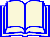  http://animal.geoman.ru – Многообразный животный мир. http://www.apus.ru/site.xp/ - Еще один полезный сайт-энциклопедия о животных. http://bird.geoman.ru – Все о птицах. http://invertebrates.geoman.ru – Насекомые планеты Земля. http://www.laddition.com – Все тайны подводного мира. http://fish.geoman.ru - Рыбы. http://plant.geoman.ru – Все о растениях. http://forest.geoman.ru – Лесная энциклопедия. http://Historic.Ru – Всемирная история. http://www.bigpi.biysk.ru/encicl/ - Электронная энциклопедия "Мир вокруг нас". http://sad.zeleno.ru/?out=submit&first= - Энциклопедия комнатных и садовых растений. http://ru.wikipedia.org/ - Википедия (свободная энциклопедия).1 КЛАСС (66 ч)1 КЛАСС (66 ч)1 КЛАСС (66 ч)Раздел 1. Человек и природа (29 ч)Раздел 1. Человек и природа (29 ч)Раздел 1. Человек и природа (29 ч)ТемаСодержаниеХарактеристика основных видов деятельности:(Б) — на базовом уровне, (П) — на повышенном уровнеТы — школьник (2 ч)Знакомство со школой и своим классом. Правила поведения в школе, на урокеПознакомиться с учителем и одноклассниками (Б);учиться находить класс, свое место в классе и т. п. во время экскурсии по школе (Б);познакомиться и обсудить правила поведения в школе, особенности взаимоотношений со взрослыми, сверстниками (Б);моделировать и оценивать различные ситуации поведения в школе и других общественных местах (П);различать формы поведения, которые  допустимы  или не допустимы в школе и других общественных местах (Б)Осенние явления природы (1 ч)Признаки осени: похолодание, короткий день, листопад, лед на лужах. Сезонные изменения в жизни растений и животных осенью: окраска листьев. Подготовка животных к зиме.Экскурсия в парк «Осенняя при- рода»Отличать осень от других времен года по признакам (Б);характеризовать осень как время года (Б);устанавливать связи особенностей жизнедеятельности растений и животных и времени года (Б);сравнивать осень с другими временами года и объяснятьотличия и их причины (П);проводить групповые и самостоятельные наблюдения на экскурсии «Осенняя природа» (П)Погода (2 ч)Температура, облачность, осадки, ветер. Проведение наблюдений за погодными явлениями.Экскурсия на пришкольный уча- сток «Наблюдаем погоду»Самостоятельно наблюдать погоду и описывать ее состояния (Б);характеризовать круговорот воды в природе (П)Природа (2 ч)Природа и вещи, созданные людьми. Живая и неживая природа. Живые организмы и их свойства. Красота природыНазывать окружающие объекты и их признаки (Б);различать объекты и выделять их признаки (Б);характеризовать отличительные свойства природных объектов и изделий (искусственных предметов) (Б);сравнивать и различать объекты живой и неживой при- роды (П)Как ты познаешь мир (2 ч)Органы чувств человека. Память и ум, их роль в жизни человека. По- мощь родителей, учителей и книг в познании мираСопоставлять признаки предметов и органов чувств, с помощью которых они узнаются (Б);объяснять, как с помощью органов чувств, памяти и ума мы различаем предметы и их признаки (П);объяснять, какую роль играют родителя, учителя и книги в становлении и обучении человека (Б)Растения (3ч)Свойства растений. Части расте- ния (корень, стебель, лист, цветок, плод, семя). Роль растений в при- роде. Условия, необходимые для жизни растений. Разнообразие рас- тений. Деревья, кустарники, тра- вы. Лиственные и хвойные деревья. расте- ния цветникаХарактеризовать отличительные черты растений (Б);характеризовать условия, необходимые для жизни растений (Б);группировать (классифицировать) объекты живой природы по отличительным признакам (Б);сравнивать и различать разные группы растений (деревья, кустарники, травы) по их признакам, используя ин- формацию, полученную в ходе наблюдений, чтения, работы с иллюстрациями (П)ТемаСодержаниеХарактеристика основных видов деятельности:(Б) — на базовом уровне, (П) — на повышенном уровнеЖивотные (3 ч)Свойства животных. Разнообразие животных (насекомые, рыбы, пти- цы, звери), отличительные черты. Растительноядные, всеядные и хищные животныеХарактеризовать отличительные черты животных (Б);характеризовать условия, необходимые для жизни животных (Б);группировать (классифицировать) объекты живой природы по отличительным признакам (Б);сравнивать и различать разные группы животных (насекомые, рыбы, птицы, звери) по их признакам, используя информацию, полученную в ходе наблюдений, чтения, работы с иллюстрациями (П)Дикиеи домашние растения и животные (2 ч)Значение культурных растений и домашних животных в жизни чело- века. Сорта растений и породы животныхГруппировать по названиям и изображениям известные дикорастущие и культурные растения, дикие и домашние животные (на примере своей местности) (Б);группировать (классифицировать) объекты природы по признакам: домашние — дикие животные; культурные — дикорастущие растения (П);характеризовать особенности дикорастущих и культурных растений, диких и домашних животных (на примере своей местности) (П)Человек — часть природы (1 ч)Сходство человека с животными. Человек — разумное существо. Изготовление вещей. Поступки, свойственные разумному существуПриводить примеры особенностей человека как разумного существа (Б);объяснять роль человека как разумного существа в окружающем мире (П)Растения и животные в моем доме (5 ч)Растения и животные в моем доме (5 ч)Выращивание комнатных растений и правила ухода за ними. Наиболее распространенные комнатные растения. Забота о домашних животных. Практическая работа. Знакомство со своим растением, животным- питомцемХарактеризовать правила ухода за комнатными растения- ми и домашними животными (П);различать изученные комнатные растения и домашних животных (П);рассказывать о своем растении и/или животном (П)Зимние явления природы (2 ч)Зимние явления природы (2 ч)Признаки зимы. Погода зимой. Снег, снежинка, сосулька, морозные узоры. Животные и растения зимой. Помощь животным.Экскурсия в парк «Зимняя при- рода».Проект. Создание календаря при- роды родного краяОтличать зиму от других времен года по признакам (Б);характеризовать зиму как время года (Б);устанавливать связи особенностей жизнедеятельности растений и животных и времени года (Б);сравнивать зиму с другими временами года и объяснятьотличия и их причины (П);проводить групповые и самостоятельные наблюдения на экскурсии «Зимняя природа» (П)Повторение изученного материала (4 ч)Повторение изученного материала (4 ч)Применять полученные знания и умения на уроках (Б) и в жизни (П)Раздел 2. Я живу и учусь в России (17 ч)Раздел 2. Я живу и учусь в России (17 ч)Раздел 2. Я живу и учусь в России (17 ч)Раздел 2. Я живу и учусь в России (17 ч)Наша Родина — Россия (5 ч)Символы России: флаг, герб. Народы России. Первоначальные све- дения о народах России. Много- национальный характер населения России. Столица нашей родины — Москва. Малая родина. Твой родной город (твое село).Символы России: флаг, герб. Народы России. Первоначальные све- дения о народах России. Много- национальный характер населения России. Столица нашей родины — Москва. Малая родина. Твой родной город (твое село).Называть свою страну, ее столицу; свой город (село), свою улицу, школу (Б);узнавать символы России (Б);называть (Б) и характеризовать (П) народы, живущие рядом, уважительно относиться к их традициям;объяснять личное значение («для меня») понятий «малая родина», «Родина», «общество», «государство», «Отечество» (Б);ТемаСодержаниеХарактеристика основных видов деятельности:(Б) — на базовом уровне, (П) — на повышенном уровнеПрактическая работа. Составление рассказа о своем городе (на основе наблюдений, знакомства с литературой)рассказывать о своем городе (селе), собрав информацию в литературе, Интернете (П);подготавливать небольшие сообщения о достопримечательностях родного города (села) на основе дополнительной информации (П)Твоя школа и класс(2 ч)Знакомство со школой и своим классом. Правила поведения в школе, на уроке. Школьные традиции и праздники. Я — школьник. Знакомство с одноклассниками. Классный и школьный коллектив, совместная учеба. Учителя и ученики.Практическая работа. Составле- ние рассказа о своей школе, одно- классникахЗнакомиться и обсуждать правила поведения в школе (правила поведения на занятиях, переменах, во время приемов пищи и на пришкольной территории), особенности взаимоотношений со взрослыми, сверстниками (Б);моделировать и оценивать различные ситуации поведения в школе и других общественных местах (П);различать формы поведения, которые допустимы или не допустимы в школе и других общественных местах (Б)Твои друзья и семья (4 ч)Твои друзья. Ценность дружбы. Совместный труд, отдых. Взаимная помощь. Умение общаться. Роль вежливых слов в общении.Твой дом. Твоя семья — самое близ- кое окружение. Правила поведения в семье. Взаимоотношения и взаимо- помощь в семье. Твои обязанности в семье. Твоя семья в прошлом и насто- ящем. Имена и фамилии членов семьи. Семейные ценности и традиции.Выбирать оптимальные формы поведения во взаимоотношениях с одноклассниками, друзьями (Б);моделировать и оценивать различные ситуации поведения с друзьями (П);различать формы поведения, которые допустимы или не допустимы в дружбе (Б);моделировать ситуации общения с людьми разного возраста (Б);оценивать реальные и игровые ситуации общения (Б);приводить примеры ситуаций, иллюстрирующих ценность дружбы и взаимной помощи (П);Практическая работа. Составле- ние рассказа о своей семьесоставлять вместе со старшими родственниками рассказ о своей семье, ее традициях (Б), а также об истории семьи, судьбе представителей разных поколений (П);приводить примеры заботы школьников о младших членах семьи, престарелых и больных (Б);составлять перечень  обязанностей школьника в семье иобсуждать его с одноклассниками (Б)Профессии людей (2 ч)Значение труда в жизни человека и общества. Взаимосвязь людей разных профессий (на примере производства хлеба). Хозяйство человека. Изготовление вещей на заводах и фабриках. Сельское хозяйство. Сфера обслуживания. ТранспортПодготавливать рассказ о занятиях людей в родном городе (селе) на основе бесед школьников с родителями, стар- шими родственниками, местными жителями (Б);объяснять роль людей различных профессий в нашей жизни (Б);приводить примеры действий людей разных профессий в создании окружающих нас вещей (П);характеризовать роль разделения труда между  людьми как основу их жизни (П)Богатства природы (2 ч)Зависимость человека от природы. Живые и неживые природные богатства. Силы природы. Роль при- родных богатств в хозяйстве человека. Охрана природных богатствПриводить примеры использования человеком богатств природы (Б);анализировать примеры использования человеком богатств природы (П)ПроектСоздание путеводителя по своему городуНаходить информацию для путеводителя (в том числе с помощью Интернета) (П)Повторение изученного материала (2 ч)Применять полученные знания и умения на уроках (Б) и в жизни (П)ТемаСодержаниеХарактеристика основных видов деятельности:(Б) — на базовом уровне, (П) — на повышенном уровнеРаздел 3. Если хочешь быть здоров (14 ч)Раздел 3. Если хочешь быть здоров (14 ч)Раздел 3. Если хочешь быть здоров (14 ч)Весенние явления природы (2 ч)Признаки весны: ледоход, таяние снега, распускание листьев, прилет птиц, начало цветения растений, гнездование птиц. Цветы — первоцветы. Птицы и их гнезда.Экскурсия в парк «Весенняя при- рода»Отличать весну от других времен года по признакам (Б);характеризовать весну как время года (Б);устанавливать связи особенностей жизнедеятельности растений и животных и времени года (Б);сравнивать весну с другими временами года и объяснятьотличия и их причины (П);проводить групповые и самостоятельные наблюдения на экскурсии «Весенняя природа» (П)Твой день (1 ч)Режим  дня,   чередование   труда и отдыха. Определение времениОбъяснять важность соблюдения режима дня (Б);выбирать формы поведения, которые обеспечивают здоровый образ жизни (Б);моделировать и оценивать различные ситуации с точки зрения выбора вариантов здорового образа жизни (П);определять время с помощью часов, составлять  режим дня (Б)Как быть здоровым (2 ч)Сохранение и укрепление нашего здоровья. Правила личной гигиены. Овощи и фрукты, их разнообразие и значение в питании человека. ВитаминыНазывать черты здорового образа жизни (личная гигиена, правильное питание, зарядка, режим дня) и объяснять важность его соблюдения (Б);характеризовать роль овощей и фруктов в питании (Б);выбирать формы поведения, которые обеспечивают здоровый образ жизни (Б);моделировать и оценивать различные ситуации с точки зрения выбора вариантов здорового образа жизни (П)По дороге в школу (2 ч)Правила безопасного поведения пешехода. Действия в соответствии с основными знаками дорожного движенияВыбирать формы поведения, которые обеспечивают безопасность (Б);моделировать и оценивать различные ситуации с точки зрения выбора вариантов безопасного поведения (П);проигрывать учебные ситуации по соблюдению правил дорожного движения (Б);соблюдать правила дорожного движения в ходе учебных игр (П);знакомиться с соблюдением безопасности по дороге до- мой (П);демонстрировать в учебной игре правила пользования разными видами транспорта (Б);моделировать ситуации вызова экстренной помощи по телефону (П)Летние явления природы (2 ч)Признаки лета: длинный день, короткая ночь, яркое солнце, гроза (гром, молния). Появление потомства у животных. Созревание плодов. Круговорот воды. Правила по- ведения при грозеОтличать лето от других времен года по признакам (Б);характеризовать лето как время года (Б);устанавливать связи особенностей жизнедеятельности растений и животных и времени года (Б);сравнивать лето с другими временами года и объяснятьотличия и их причины (П)Как вести себя в природе (2 ч)Правила поведения в природе. Бережем себя. Ядовитые растения и грибы. Поведение при встрече с дикими животными. Бережем природуВыбирать формы поведения, которые обеспечивают безопасность (Б);моделировать и оценивать различные ситуации с точки зрения выбора вариантов безопасного поведения (П);обсуждать в группах и объяснять правила поведения в раз- личных ситуациях (в парке, в лесу, на реке и озере) (Б);оценивать конкретные примеры поведения в природе (П);проводить диспут и анализ жизненных ситуаций и выбирать допустимые формы поведения, которые не вредят природе в парке, в лесу, на реке и озере (П)ТемаСодержаниеХарактеристика основных видов деятельности:(Б) — на базовом уровне, (П) — на повышенном уровнеУчимся пользовать- ся Интер- нетом (1 ч)Безопасность в использовании сети ИнтернетХарактеризовать правила безопасной работы в Интернете (Б);моделировать и оценивать различные ситуации безопасного использования Интернета (П)ПроектСоздание плаката «Правила безопасного поведения»Находить информацию для плаката (с помощью учебника, книг и Интернета) (П)Повторение изученного материала (2 ч)Применять полученные знания и умения на уроках (Б) и в жизни (П)Резерв времени — 6 чРезерв времени — 6 чРезерв времени — 6 ч